PROT. 				      			Savignano sul Rubicone, CONVENZIONE DI ALTERNANZA SCUOLA-LAVORO, STAGE e TIROCINIO ESTIVOnell’ambito dei percorsi PCTO (Percorsi per le Competenze Trasversali e l’Orientamento)(in conformità alla Legge 107/15 con gli aggiornamenti di cui alla Legge di Bilancio 2019 in tema di percorsi PCTO)VISTA   196/1997, art. 18 e il D.M. 142/1998;VISTI   il D. Lgs. 276/2003, art. 60 e il D. Lgs. 77/05;VISTI   i DPR 87, 88, 89 del 15/03/2010 “Regolamenti di riordino degli istituti professionali, tecnici e dei licei”;VISTO  l'accordo Governo-Regioni del 24/01/2013 “Linee-guida in materia di tirocini”, come previsto dalla Legge               92/2012 “Disposizioni in materia di riforma del mercato del lavoro in una prospettiva di crescita”;VISTO  il D.Lgs. 61/2017 – Riforma dell’Istruzione ProfessionaleVISTO  il D. Lgs. 81/08 e successive integrazioni;VISTO  il D.M. 435/15, art. 17, c. 2, lettere a), b) e c);VISTO  il Piano Triennale dell’Offerta Formativa (PTOF) dell’IISS “M. Curie”;VISTA   107/2015, art. 1, commi 33, 34, 35, 37 e 40;VISTA  la Nota MIUR n° 3380 del 18/02/2019 (Riordino dei percorsi di alternanza scuola-lavori in PCTO)TRAl’I.I.S. Marie Curie con sede in Savignano sul Rubicone Via Togliatti 5, codice fiscale 90038920402, d'ora in poi denominato "soggetto promotore", rappresentato pro-tempore dal Dirigente Scolastico Ing. Mauro Tosi  nato a Savignano sul Rubicone (FC) il 29/01/1961, C.F. TSOMRA61A29I472C:Il Soggetto Ospitante (Azienda/Ente/Società/Istituzione pubblica o privata) __________________________________________________________________________________________________________con sede legale in __________________________________Via_______________________________Partita IVA ______________________________ Cod. Fiscale _________________________________rappresentato/a dal Sig.________________________________________________________________ nato/a a ___________________________________________ il _______________________________PREMESSOChe, al fine di agevolare le scelte professionali mediante la conoscenza diretta del mondo del lavoro e realizzare momenti di alternanza studio-lavoro/stage/tirocini estivi nell'ambito dei processi formativi, i soggetti richiamati all'art.18, comma 1, lettera a) della Legge 196/97, dal D. Lgs. 77/05 e dalla Legge 107/15 (art. 34, 40) in accordo con le Istituzioni Scolastiche promuovono attività di alternanza scuola-lavoro, stage, tirocini di formazione ed orientamento in impresa, ordini professionali, Pubbliche Amministrazioni, musei, biblioteche ed altri istituti (pubblici e privati) operanti nel settore del patrimonio e delle attività culturali, artistiche e del turismo, nonché con Enti che svolgono attività afferenti al patrimonio ambientale o con Enti di promozione sportiva riconosciuti dal CONI per assicurare ai giovani l’acquisizione di competenze spendibili nel mondo del lavoro;  Ai sensi della Legge 107/15, art.1, commi 33-43, i percorsi di alternanza scuola-lavoro, sono organicamente inseriti nel piano triennale dell’offerta formativa dell’istituzione scolastica (PTOF) come parte integrante dei percorsi di istruzione. In tal senso, l’istituzione scolastica è titolare del percorso e della progettazione formativa;L’alternanza scuola-lavoro è soggetta all’applicazione del D. Lgs. 81/08 e successive modifiche;Preso atto, a partire dall’a.s. 2018/19, della ridenominazione dei percorsi di alternanza scuola-lavoro in “percorsi per le competenze trasversali e l’orientamento” (PCTO) con conseguente riformulazione del monte ore minimo obbligatorio nell’arco del triennio:  Si conviene quanto segue:ARTICOLO 1Ai sensi dell'art.18 della legge 24 giugno 1997, n.196 e di quanto previsto in merito dalla Legge 107/2015 art. 1, commi 33 e 34, il soggetto ospitante ________________________________________________ si impegna ad accogliere presso le sue strutture un congruo numero di allievi, compatibilmente con la specificità dei progetti annuali e la valenza triennale del percorso PCTO, per la realizzazione di attività di alternanza scuola-lavoro su proposta dell'I.I.S. M. Curie di Savignano s/R., ai sensi della L. 196/97 (art. 18) e del D. Lgs. 77/05 come novellato dalla Legge 107/15, art.1, comma 33 e dalla Nota MIUR n° 3380 del 18.02.2019;  ARTICOLO 2L’attività PCTO attuata mediante esperienze di alternanza scuola-lavoro (ASL) per i periodi di apprendimento in ambiente lavorativo, ai sensi del D. Lgs. 77/05 non costituisce rapporto di lavoro;Le attività di cui al punto 1 sono congiuntamente progettate e verificate durante il loro svolgimento da un tutor interno designato dal soggetto promotore in veste di responsabile didattico - organizzativo e da un responsabile aziendale (tutor aziendale) indicato dal soggetto ospitante, il quale provvederà a redigere un’apposita scheda di valutazione dello studente a conclusione dell’attività;Per ciascun soggetto in attività di ASL, presso la struttura ospitante, sulla base della presente Convenzione, vengono predisposti uno o più patti formativi a seconda della specificità e della tipologia delle attività previste per ogni periodo, anche con tempi differenziati e non continuativi. Ciascuno dei patti formativi deve contenere: il nominativo del tirocinante;i nominativi del tutor scolastico e del responsabile aziendale;obiettivi e modalità di svolgimento del tirocinio (con l'indicazione dei tempi di presenza in azienda), gli impegni dello studente e dell’azienda ospitante; le strutture aziendali (stabilimenti, sedi, reparti, uffici) presso cui si svolge il tirocinio;gli estremi identificativi delle assicurazioni INAIL e per la responsabilità civile.Le presenze durante il periodo di tirocinio saranno registrate mediante firma giornaliera su appositi registri di presenza sottoscritti dalla persona incaricata dal soggetto ospitante;Gli studenti potranno usufruire della mensa, ove presente, alle stesse condizioni dei lavoratori dipendenti;L’alunno provvederà a raggiungere la sede del tirocinio con mezzi propri ed a ritornare analogamente alla propria residenza in autonomia;Il tutor aziendale compilerà la scheda di valutazione e la scheda di presenza relative al tirocinio dell’alunno per le finalità di cui alla L. 107/15 e nota aggiornata PCTO n° 3380 sopra citata.ARTICOLO 3Il Docente TUTOR INTERNO all’Istituzione scolastica svolge le seguenti funzioni:collabora alla realizzazione del percorso formativo sottoscritto dalle parti coinvolte (scuola, struttura ospitante, studenti e soggetti esercenti la potestà genitoriale);assiste e guida lo studente durante le attività oggetto della presente convenzione e ne verifica, in collaborazione con il tutor esterno, il corretto svolgimento osservando altresì l’adozione da parte del soggetto ospitante e  dell’allievo in stage/tirocinio delle procedure  relative alle norme per l’igiene e la sicurezza negli ambienti di lavoro (D.Lgs. 81/08) e le prescrizioni relative alle disposizioni per la prevenzione dell’emergenza COVID;  monitora le attività e affronta le eventuali criticità che dovessero emergere;promuove l’attività di valutazione sull’efficacia e la coerenza del percorso, in collaborazione con altri soggetti dell’Istituzione scolastica (assistenti amministrativi e docenti) e con il dirigente scolastico. ARTICOLO 4Il Tutor FORMATIVO ESTERNO svolge le seguenti funzioni:collabora con il tutor interno alla progettazione, organizzazione e valutazione dell’esperienza di alternanza, controllandone l’attuazione in termini di frequenza e di realizzazione del patto formativo;favorisce l’inserimento dello studente nel contesto operativo specifico, lo affianca e lo assiste nel percorso, coordinandosi anche con altre figure professionali presenti nella struttura ospitante; garantisce l’informazione/formazione degli studenti sui rischi specifici aziendali, nel rispetto delle procedure interne, dell’utilizzo di eventuali DPI e di quanto previsto in termini di sicurezza dal D.Lgs. 81/08; garantisce, in relazione alle indicazioni fornite dal soggetto ospitante, l’applicazione delle norme di prevenzione sanitaria da COVID per tutta la durata dell’emergenza in atto, sulla base delle disposizioni del Ministero della Salute e del CTS in relazione ai settori specifici produttivi dell’azienda ospitante;  fornisce all’istituzione scolastica gli elementi concordati (scheda di valutazione) per valutare le attività dello studente e l’efficacia del percorso formativo.ARTICOLO 5Durante lo svolgimento dell’attività di alternanza scuola-lavoro, l’allievo TIROCINANTE è tenuto a:svolgere le attività previste dal patto formativo; rispettare le norme in materia di igiene, sicurezza e salute sui luoghi di lavoro di cui al D.Lgs. 81/08 nonché tutte le disposizioni, istruzioni, prescrizioni e regolamenti interni previsti a tale scopo, compreso l’eventuale utilizzo dei dispositivi DPI indicati dalla struttura ospitante;rispettare le norme e le disposizioni fornite dal soggetto ospitante in relazione all’emergenza COVID in atto;seguire le indicazioni dei tutor e fare riferimento a loro per qualsiasi esigenza (organizzativa o altra evenienza);mantenere la necessaria riservatezza per quanto attiene a dati, informazioni o conoscenze in merito a processi produttivi e prodotti, acquisiti durante lo svolgimento dell’attività.ARTICOLO 6Per quanto concerne l’assicurazione obbligatoria contro gli infortuni sul lavoro e le malattie professionali i tirocinanti rientrano nella copertura assicurativa INAIL per conto dello Stato artt. 4 – 127 – 190 del DPR 30 giugno 1965 n. 1124 (T.U. delle disposizioni per l’assicurazione obbligatoria contro gli infortuni sul lavoro e le malattie professionali), come richiamato dall’art. 2 del DPR 9 aprile 1999 n. 156 e con gli aggiornamenti di cui alla Nota INAIL n° 44 del 21/11/2016. Nel dettaglio, la norma in parola (DPR n° 156/99 e Nota INAIL n°44) precisa che “gli studenti della scuola secondaria di II grado impegnati in ambito scolastico in attività di alternanza scuola-lavoro ricevono la copertura assicurativa anche per i rischi legati a tale attività che viene ricompresa nell’ambito delle esercitazioni di lavoro di cui all’art. 4, comma 5 del T.U.”. La copertura assicurativa dello studente tirocinante è limitata ai rischi direttamente collegati alle attività rientrati nell’apposito Progetto Formativo. L’I.I.S.S. M. Curie provvede alla copertura assicurativa per  responsabilità civile mediante polizza stipulata con Società Cattolica di Assicurazione, polizza n. 00237212000554. In caso di incidente durante lo svolgimento dello stage, l’Azienda si impegna a segnalare l’evento, nei tempi previsti dalla normativa vigente, agli istituti assicurativi e all’ I.I.S.S.  M. Curie.Il soggetto promotore si impegna a fornire ai tirocinanti la formazione di base sulla sicurezza sui luoghi di lavoro (n. 4 ore) come previsto dall’art.  37 del D. Lgs. 81/08, oltre ad una formazione specifica relativa alla prevenzione degli infortuni in ambiente lavorativo della durata di 8 ore (Accordo Stato-Regioni del 21 Dicembre 2011). Il soggetto ospitante, sulla base del proprio documento di valutazione dei rischi (D.V.R.), si impegna a sua volta ad informare il tirocinante sulle norme, misure di sicurezza ed utilizzo dei dispositivi DPI in attuazione di quanto stabilito dal D. Lgs. 81/08 e successive modificazioni.La struttura ospitante può riconoscere agli studenti impegnati nelle attività di cui alla presente convenzione un compenso forfetario quale borsa di studio e rimborso spese;Il soggetto promotore si impegna a far pervenire agli Enti competenti e alla Società Cattolica di Assicurazione, il piano dettagliato degli studenti impegnati nelle attività di cui alla presente convenzione;L’I.I.S. M. Curie dichiara che il progetto di cui alla presente convenzione è stato approvato dagli Organi Collegiali della Scuola ed inserito nel Piano Triennale dell’Offerta Formativa (PTOF) di durata triennale con aggiornamenti annuali sulle proposte formative ed i percorsi PCTO; I soggetti coinvolti si impegnano a trattare i dati personali dei tirocinanti nel rispetto delle norme di cui al Reg. UE n° 679/2016 – Reg. UE Privacy – e di utilizzarli unicamente ai fini della presente convenzione.ARTICOLO 7Il Soggetto Promotore assicura  che le famiglie degli allievi hanno formalmente dichiarato: di essere a conoscenza che il corso di studi prevede attività PCTO che possono realizzarsi anche attraverso attività di alternanza scuola-lavoro/stage/tirocini formativi presse varie strutture ospitanti del territorio secondo gli obiettivi e le finalità del patto formativo e che per tale attività nessun compenso gli è automaticamente dovuto, salvo accordi diversi tra l'Istituto “M. Curie” e il soggetto ospitante che – se previsto - provvederà direttamente a corrispondere all'allievo stagista una borsa di studio a titolo di rimborso spese;di esonerare la struttura accogliente da ogni responsabilità per sinistri che dovessero accadere in itinere o durante uscite previste nell’ambito del territorio comunale o extracomunale.ARTICOLO 8La presente convenzione decorre dalla data sotto indicata e dura fino all’espletamento dell’esperienza definita da ciascun percorso formativo personalizzato presso il soggetto ospitante;E’in ogni caso riconosciuta facoltà al soggetto ospitante e al soggetto promotore di risolvere la presente convenzione in caso di violazione degli obblighi in materia di salute e sicurezza nei luoghi di lavoro e per palesi inadempienze connesse all’attuazione del piano formativo.  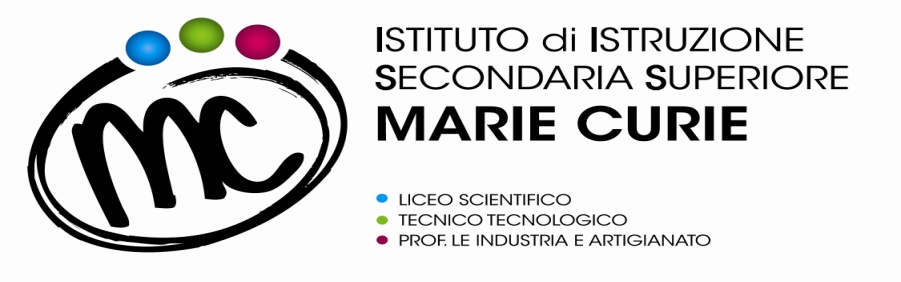 SAVIGNANO sul RUBICONE (FC)Via Togliatti n.5   C.A.P. 47039Tel. 0541 944602 /C.F. 90038920402Mail: info@mcurie.com _ fois001002@istruzione.itP.E.C. fois001002@pec.istruzione.itWeb site: www.mcurie.edu.itLuogo e data ___________________________     Firma per il soggetto ospitante_____________________________             Il soggetto promotoreI.I.S. M. Curie Savignano sul R/neIl Dirigente Scolastico______________________________